Stari trg pri Ložu, 15. 5. 2023Seznam učbenikov, delovnih  zvezkov in učnih pripomočkovza  šolsko  leto  2023/24  za  3. razred  osnovne šole*V skladu s Pravilnikom o upravljanju učbeniških skladov (U. l. RS, št. 12/20) sredstva za nakup učnih gradiv za prvi razred zagotavlja ministrstvo za šolstvo. Komplet kupi šola. Učenci ga prejmejo prvi šolski dan.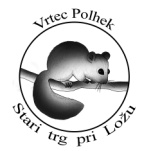 Osnovna šola heroja Janeza HribarjaCesta Notranjskega odreda 32Stari trg pri Ložu, 1386 		tel: 01 707 12 50,   fax:  01 707 12  60os.h-janeza-hribarja@guest.arnes.sipredmetučbenikdelovni zvezekučni  pripomočkiSLOVENŠČINAM. Kordigel, I. Saksida: LILI IN BINE 3, berilo za 3. razred  (2014) 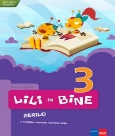 (Rokus-Klett)

                        EAN: 9789612712785 *LILI IN BINE: NOVI PRIJATELJI 3 - POSEBNI MODRI KOMPLET PLUS, samostojni delovni zvezki za slovenščino, matematiko in spoznavanje okolja s prilogami v škatli + samostojni delovni zvezek za glasbeno umetnost + zbirka nalog ZNAM VEČ 3, koda za LILIBI (Rokus-Klett)    NOVO 2023EAN: 3830081302789    3 mali črtani zvezki TAKO LAHKO ali AJDA (črtani z vmesno črto), 1 beležka, 1 rdeč kemični svinčnik, 1 nalivno pero,2 svinčnika HB, 1 brisalnik črnilaMATEMATIKA2 velika zvezka  TAKO LAHKO ali AJDA (veliki karo - ), velika in mala šablona z likiSPOZNAVANJEOKOLJA2 velika črtana zvezka (z vmesno črto)GLASBENA  UMETNOST1 veliki brezčrtni zvezekLIKOVNA  UMETNOSTbarvice, 2 svinčnika HB, šilček, radirka, krpa, zaščitna majica, flomastri, škarje (zaobljene), čopiči (ploščati: št. 6, 10,  okrogli: št.  8)Šola bo za vse učence kupila material za likovno umetnost (tempera in vodene barvice, barvne krede, lepilo, risalni listi, voščene barvice, kolaž papir, modelirna masa). Starši bodo strošek poravnali s plačilom po položnici.barvice, 2 svinčnika HB, šilček, radirka, krpa, zaščitna majica, flomastri, škarje (zaobljene), čopiči (ploščati: št. 6, 10,  okrogli: št.  8)Šola bo za vse učence kupila material za likovno umetnost (tempera in vodene barvice, barvne krede, lepilo, risalni listi, voščene barvice, kolaž papir, modelirna masa). Starši bodo strošek poravnali s plačilom po položnici.ŠPORTšportne kratke hlače, majica s kratkimi rokavi, klasični šolski copati z nedrsečim podplatom za pouk v telovadnici, športni copati za pouk  na zunanjih površinah, trenirka (v zimskem  času)športne kratke hlače, majica s kratkimi rokavi, klasični šolski copati z nedrsečim podplatom za pouk v telovadnici, športni copati za pouk  na zunanjih površinah, trenirka (v zimskem  času)OSTALOvrečka za copate, lepilo, 1 kartonska mapa A4 z zavihki, 1 plastična navadna mapa vrečka za copate, lepilo, 1 kartonska mapa A4 z zavihki, 1 plastična navadna mapa ANGLEŠČINA1 veliki črtani zvezek (z vmesno črto)1 veliki črtani zvezek (z vmesno črto)